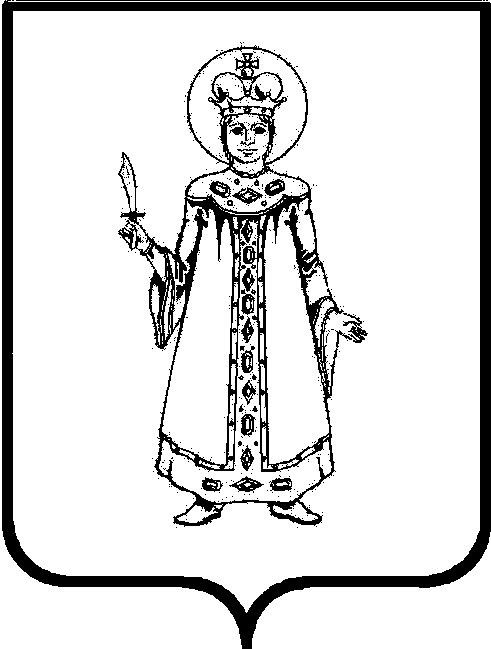     О проведении муниципального   этапа олимпиады школьников     по педагогикеВ целях создания условий для профессионального самоопределения школьников, повышения престижа педагогической профессииПРИКАЗЫВАЮ:1. Провести в 24 февраля 2022 года, в 10.00, в МУ Центр «Гармония» муниципальный этап олимпиады школьников по педагогике (далее - Олимпиада).2. Утвердить: -Состав оргкомитета  Олимпиады (Приложение  1)-Положение о проведении Олимпиады (Приложение  2)-Состав методической комиссии Олимпиады (Приложение  3) -Состав жюри Олимпиады (Приложение 4)-Форму заявки на участие в Олимпиаде (Приложение  5)3. Поручить решение организационных вопросов по подготовке и проведению Олимпиады  МУ Центру психолого-педагогической, медицинской и социальной помощи «Гармония» (Удачина М.А.).4. Контроль исполнения приказа возложить на начальника отдела общего, дошкольного и дополнительного образования С.И.Демиденко  И. о. начальника управления                                                           О.В. Дерунова                                                Приложение1Состав оргкомитетамуниципального этапа олимпиады школьников по педагогикеДемиденко С.И. – начальник отдела развития общего, дошкольного и дополнительного образования  Управления образования Администрации Угличского муниципального районаМариинская С.Ю. – методист по ИКТ компетентности и дошкольному образованию  Удачина М.А. -  директор МУ Центр «Гармония»Приложение 2Положениео проведении муниципального этапа олимпиады школьников по педагогикеОбщие положенияПоложение о проведении муниципального этапа  олимпиады школьников по педагогике (далее - Положение) определяет  цели, задачи, сроки, порядок организации и проведения, а также категорию участников.Целью проведения   олимпиады школьников по педагогике (далее - Олимпиада) является создание условий для профессионального самоопределения школьников, повышение престижа педагогической профессии. Основные задачи:                                                                                                      - пропаганда педагогической профессии;-выявление и поддержка обучающихся, имеющих способности к  педагогической деятельности;- формирование осознанного профессионального выбора старшеклассниками, проявляющими интерес к педагогической профессии;1.4. Организатором Олимпиады является  Управление образования  Администрации Угличского муниципального района (далее - Управление образования) 1.5. Проведение Олимпиады осуществляет  муниципальное учреждение  Центр психолого-педагогической, медицинской и социальной  помощи «Гармония» (далее – МУ Центр «Гармония»)2.Руководство Олимпиадой2.1 Общее руководство Олимпиадой осуществляет организационный комитет (далее - Оргкомитет), который создаётся на основании приказа Управления образования Администрации УМР2.1.1 Оргкомитет:- обеспечивает организационное, информационное и консультативное сопровождение Олимпиады;- формирует состав методической комиссии и жюри Олимпиады, определяет порядок их работы;- по результатам работы жюри подводит итоги проведения Олимпиады.2.2. Научно-методическое сопровождение Олимпиады осуществляет методическая комиссия, состав которой утверждается приказом Управления образования2.2.1 Состав методической комиссии формируется из числа специалистов ОО Угличского района (педагоги, педагоги-психологи)2.2.2Методическая комиссия:- разрабатывает олимпиадные задания и критерии оценки их выполнения;- вносит предложения в Оргкомитет по вопросам, связанным с совершенствованием организации, проведения и научно-методического обеспечения Олимпиады.2.3 Для оценивания выполненных олимпиадных заданий и выступлений участников Олимпиады формируется жюри, состав которого утверждается приказом Управления образования.2.3.1 Состав жюри формируется из числа работников Управления образования, педагогических работников и специалистов ОО  Угличского района.2.3.2. Жюри-  принимает для оценивания закодированные (обезличенные)  олимпиадные работы участников Олимпиады;- оценивает результаты выполнения участниками заданий Олимпиады,- определяет победителей и призёров Олимпиады на основании результатов, внесённых в рейтинговую таблицу;- представляет в Оргкомитет результаты Олимпиады (протоколы) для их утверждения;- проводит анализ заданий, выполненных участниками Олимпиады           3. Участники Олимпиады.3.1 В Олимпиаде могут принять участие обучающиеся 9-х, 10-х и 11-х классов ОО Угличского муниципального района. 3.2. Участие в Олимпиаде  индивидуальное. 4. Сроки, порядок и условия проведения Олимпиады4.1 Олимпиада проводится   24 февраля 2022 года  в 10.00 на базе Центра «Гармония»4.2. Содержание заданий Олимпиады предполагает:-знание истории педагогики; деятельности великих педагогов, известных педагогов;- знание базовых категорий  и понятий педагогики и психологии;-решение педагогических задач; -педагогическая импровизация и экспромтЗадания в рамках олимпиадных испытаний включают в себя: - тест по педагогике и психологии;- эссе на заданную тему;- педагогическую ситуацию;- творческий конкурс- импровизацию4.3. Для участия в муниципальном этапе Олимпиады образовательные организации направляют заявку в срок до 18 февраля 2022 года  на электронный адрес garmoniy.uglich@mail.ru5. Подведение итогов и награждение5.1.Итоги  олимпиады подводятся в день проведения мероприятия, результаты выставляются на сайте МУ Центр «Гармония».5.2.Определяется  победитель (1 место) и призёры (2 и 3 место) Олимпиады в индивидуальном зачёте, которые  награждаются Грамотами Управления образования.5.3. Участникам Олимпиады вручаются Свидетельства участника.5.4. Педагогическим  работникам, подготовившим  победителя Олимпиады, вручается Благодарность Управления образования.5.5.  Педагогическим  работникам, подготовившим   призёров  Олимпиады, объявляется Благодарность Управления образования.                                                                                                                                               Приложение 3.                                      Состав методической комиссиимуниципального этапа олимпиады школьников по педагогике.Соколова М.Н. – заместитель директора МУ Центр «Гармония» по психолого-логопедической работеСакулина М.Ф. - руководитель МО СПП УМР, педагог-психолог        МУ Центр «Гармония»Горшкова А.А.- педагог-психолог  МУ Центр «Гармония»Решунова Е.С.- руководитель МО учителей русского языка и литературыПриложение 4                                                          Состав  жюри              муниципального этапа  олимпиады школьников по педагогикеДемиденко С.И. – начальник отдела развития общего, дошкольного и дополнительного образования   Управления образования Администрации Угличского муниципального районаМариинская С.Ю.. – методист по ИКТ компетентности и дошкольному образованию         3.    Брядова Е.Н. – педагог-психолог МУ Центр «Гармония»       4.  Решунова Е.С.- руководитель МО учителей русского языка и литературы (по  согласованию)     Приложение 5.Заявка на участие в муниципальном этапе олимпиады школьников по педагогикеПриложение 6Директору МУ Центр «Гармония»Удачиной М.ФСогласие родителя (законного представителя) на обработку персональных данных своего несовершеннолетнего ребенкаНаименование мероприятия – муниципальный этап Российской психолого-педагогической олимпиады школьников им. К.Д. УшинскогоЯ, ___________________________________________________________________________,(фамилия, имя, отчество родителя (законного представителя) полностью)являясь родителем/законным представителем ребенка_____________________________________________________________________________,(фамилия, имя, отчество ребенка полностью)Место учебы в настоящее время (в соответствии с Уставом образовательной организации): __________________________________________________________________________________________________________________________________________________________Класс обучения: __________ Дата рождения ребенка (число, месяц, год): _______________Гражданство: _________________________________________________________________Домашний адрес (с индексом): ________________________________________________________________________________________________________________________________Контактные телефоны родителей: _____________________________________________________________________________________________________________________________Контактный телефон ребенка: ___________________________________________________Адрес электронной почты: ______________________________________________________в соответствии с требованиями статьи 9 Федерального закона от 27.07.2006 № 152-ФЗ «О персональных данных», даю свое согласие на обработку ГОУ ДО ЯО ЯРИОЦ «Новая школа», находящимся по адресу: г. Ярославль, ул. Некрасова, д. 58 (далее – Оператор) персональных данных моего ребенка:фамилии, имени, отчества, места учебы, класса, даты рождения, гражданства, домашнего адреса, номеров телефонов, адреса электронной почты, набранных баллов с целью формирования регламентированной отчетности (на бумажных носителях);фамилии, имени, отчества, места учебы, класса, даты рождения, набранных баллов, рейтинга, статуса участника с целью размещения в региональной базе данных о достижениях одаренных детей и их педагогах-наставниках;фамилии, имени, отчества, места учебы, класса, набранных баллов, рейтинга, статуса участника с целью размещения в информационно-телекоммуникационной сети Интернет на сайте garmoniya.uglich.ru  Предоставляю Оператору право осуществлять все действия (операции) с персональными данными моего ребенка, включая сбор, систематизацию, накопление, хранение, обновление, изменение, использование, передачу третьим лицам (департаменту образования Ярославской области), обезличивание, блокирование, уничтожение, как с использованием средств автоматизации, так и без использования таковых.Также я разрешаю Оператору производить фото- и видеосъемку моего ребенка, безвозмездно использовать эти  фото, видео и информационные материалы во внутренних и внешних коммуникациях, связанных с деятельностью Оператора. Фотографии и видеоматериалы могут быть скопированы, представлены и сделаны достоянием общественности или адаптированы для использования любыми СМИ и любым способом, в частности в буклетах, видео, в Интернете и т.д. при условии, что произведенные фотографии и видео не нанесут вред достоинству и репутации моего ребенка.Настоящее письменное согласие действует в течение 3 (трех) лет.Согласие может быть отозвано в письменной форме.«_____»______________ 20____ г.        _________________         ______________________________                                                                            (подпись)                            (расшифровка подписи)Приложение 7Директору МУ Центр «Гармония»Удачиной М.А.Согласие на обработку персональных данных педагога-наставникаНаименование мероприятия – региональный этап Российской психолого-педагогической олимпиады школьников им. К.Д. УшинскогоЯ, ___________________________________________________________________________,(фамилия, имя, отчество полностью)Дата рождения (число, месяц, год): _______________________________________________Место работы в настоящее время (в соответствии с Уставом образовательной организации): __________________________________________________________________________________________________________________________________________________________Должность:___________________________________________________________________Стаж работы: _________________________________________________________________Образование (высшее, средне специальное, среднее): _______________________________Ученая степень:________________________________________________________________Отраслевые награды: ___________________________________________________________Личный контактный телефон:____________________________________________________Адрес электронной почты: ______________________________________________________в соответствии с требованиями статьи 9 Федерального закона от 27.07.2006 № 152-ФЗ «О персональных данных», подтверждаю свое согласие на обработку ГОУ ДО ЯО ЯРИОЦ «Новая школа», находящемся по адресу: г. Ярославль, ул. Некрасова, д. 58 (далее – Оператор) моих персональных данных: фамилии, имени, отчества, даты рождения, места работы, должности, стажа работы, образования, ученой степени, отраслевых наград, телефона, адреса электронной почты, с целью формирования регламентированной отчетности, размещения части данных (фамилии, имени, отчества, даты рождения, места работы) в региональной базе данных о достижениях одаренных детей и их педагогах-наставниках, а также в информационно-телекоммуникационной сети Интернет на сайте garmoniya.uglich.ru и в группе «ВКонтакте» Предоставляю Оператору право осуществлять все действия (операции) с моими персональными данными, включая сбор, систематизацию, накопление, хранение, обновление, изменение, использование, передачу третьим лицам (департаменту образования Ярославской области), обезличивание, блокирование, уничтожение, как с использованием средств автоматизации, так и без использования таковых.Также я разрешаю Оператору производить фото- и видеосъемку с моим участием, безвозмездно использовать эти фото, видео и информационные материалы во внутренних и внешних коммуникациях, связанных с деятельностью Оператора. Фотографии и видеоматериалы могут быть скопированы, представлены и сделаны достоянием общественности или адаптированы для использования любыми СМИ и любым способом, в частности в буклетах, видео, в Интернете и т.д. при условии, что произведенные фотографии и видео не нанесут вред моему достоинству и репутации.Настоящее письменное согласие действует в течение 3 (трех) лет.Согласие может быть отозвано в письменной форме.«_____»______________ 20____ г.        _________________          _____________________________                                                                            (подпись)                             (расшифровка подписи)№п/пФ.И.О. участника(полностью)Датарождения ОО,классДанные о педагогах-наставникахДанные о педагогах-наставниках№п/пФ.И.О. участника(полностью)Датарождения ОО,классФ.И.О. (полностью)Дата рождения1.2.3.4.5.